DOGCATRABBITMOUSEHAMSTERFISHITALYFRANCESPAINPORTUGALGERMANYSWITZERLANDBRITAINTOWNCITYVILLAGECOUNTRYGOOD
MORNINGGOOD
NIGHTGOOD
EVENINGGOOD
AFTERNOON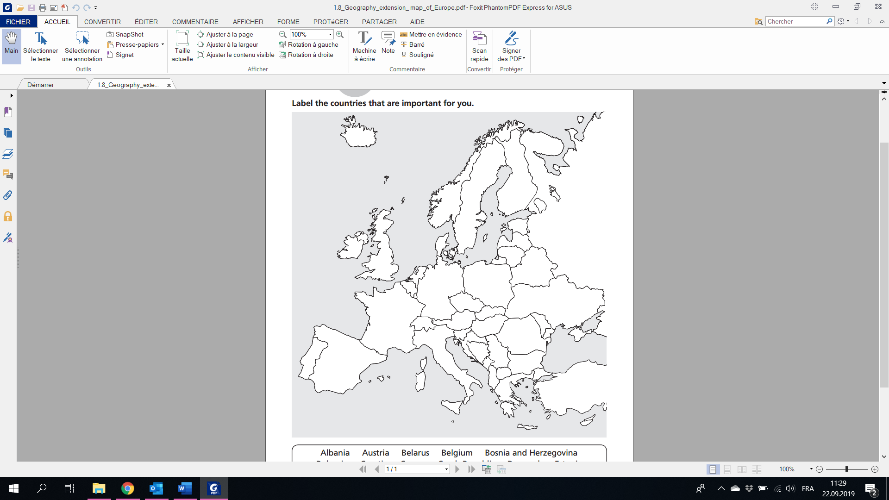 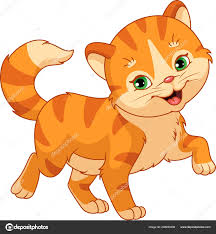 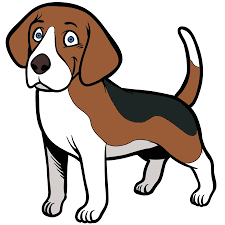 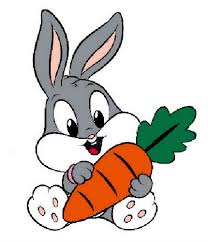 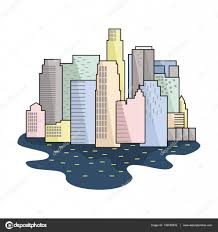 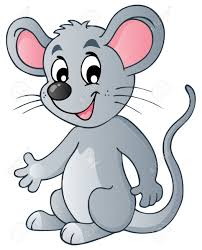 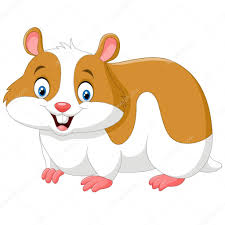 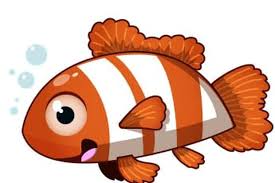 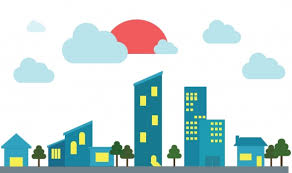 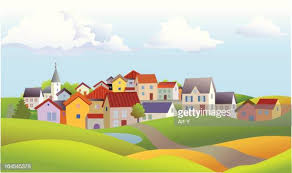 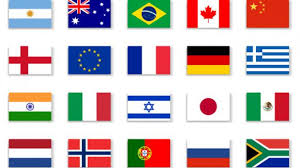 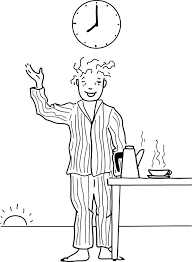 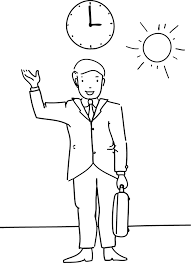 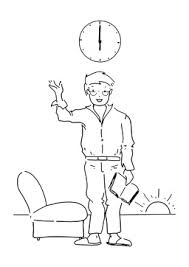 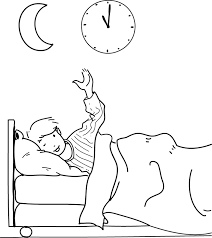 